Le contrôle des comptes clientsTest 2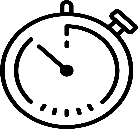 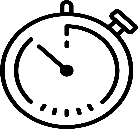 Contrôler le plus rapidement possible un extrait du grand-livre clients !Date : 30/05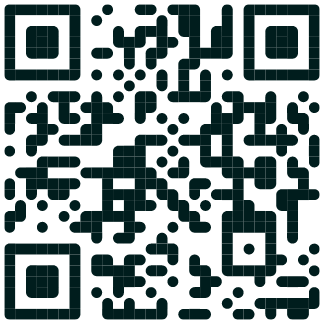 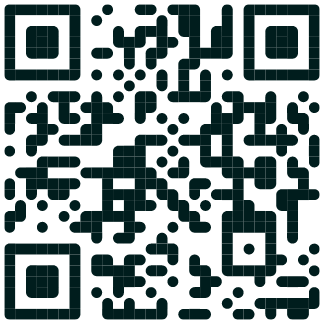  En lettrant le compte (annexe 1)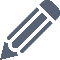 	En justifiant les valeurs non lettrées et l’action à mener (annexe 1)En présentant l’écriture comptable de régularisation (annexe 2)En mettant à jour le compte client (annexe 1)  En renseignant la page web 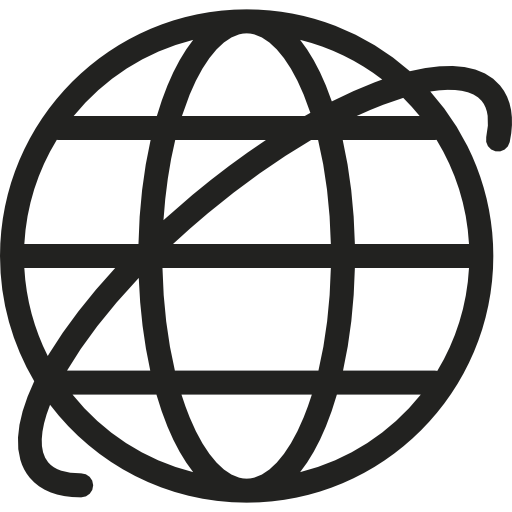 « Test 2 – Le suivi d’un compte client »(1)Aide utile Annexe 1 – Extrait du grand livre des clientsAnnexe 2 – Journal des opérations diversesUn test pour savoir si je sais…Lettrer des comptes de tiersRelever et justifier les éléments non pointésDéfinir les actions à mener suite au lettragePour aller plus loin – AP module de poursuite d’étudesPrésenter les écritures comptables de rectification des anomaliesMettre à jour un compte clientTypeQue dois-je faire ?Comptes comptablesde régularisationFacture non régléeFacture réglée avec arrondiFacture avec escompte de règlementFacture réglée - Erreur de compte lors du règlementFacture réglée avec anomalie lors du règlementErreur de saisie de la valeurErreur d’imputation débit/CréditDouble enregistrementRèglement - Erreur de compte clientRèglement avec arrondiRèglement avec escompteRelancer le clientAttendre l’échéance de la factureAttendre la réception du règlement (échéance récente)Passer l’écriture comptable de régularisationNe rien faire – Régularisation comptable lors du règlementNe rien faire – Régularisation comptable autre compte411LEG00 Client Legramd'or Périgueux411LEG01 Client Client Legramd'or Trélissac411LEG02 Client Legramd'or Bergerac411VIE02 Client La vie Claire Libourne411VIE05 Client La vie Claire Mont-De-Marsan 445660 TVA déductible /ABS4457100 TVA collectée 20 %658000 Charges diverses de gestion courante665000 Escomptes accordés758000 Produits divers de gestion courante765000 Escomptes obtenus411LEG00 Client Legramd'or Périgueux411LEG00 Client Legramd'or Périgueux411LEG00 Client Legramd'or Périgueux411LEG00 Client Legramd'or Périgueux411LEG00 Client Legramd'or Périgueux411LEG00 Client Legramd'or Périgueux411LEG00 Client Legramd'or PérigueuxConditions de règlement : au comptant sous 8 jours – Prochaine lettre AAAConditions de règlement : au comptant sous 8 jours – Prochaine lettre AAAConditions de règlement : au comptant sous 8 jours – Prochaine lettre AAAConditions de règlement : au comptant sous 8 jours – Prochaine lettre AAAConditions de règlement : au comptant sous 8 jours – Prochaine lettre AAAConditions de règlement : au comptant sous 8 jours – Prochaine lettre AAAConditions de règlement : au comptant sous 8 jours – Prochaine lettre AAADateLibelléÉchéanceDébitLtCréditSolde101/03Solde à nouveau            .000210/03Facture F220306 - Legramd'or Périgueux18/03    1 058,36     1 058,36 318/03Vir 52263 - Legramd'or Périgueux  1 058,36 0.00   419/04Facture F220416 - Legramd'or Périgueux27/04    1 486,75     1 486,75 524/04Vir 52526 - Legramd'or Périgueux  1 486,75 0.00   618/05Facture F220522 - Legramd'or Périgueux26/05    1 478,23     1 478,23 719/05Facture F220524 - Legramd'or Périgueux27/05       879,26     2 357,49 8Opération non pointéeMontantJustificationAction411LEG01 Client Client Legramd'or Trélissac411LEG01 Client Client Legramd'or Trélissac411LEG01 Client Client Legramd'or Trélissac411LEG01 Client Client Legramd'or Trélissac411LEG01 Client Client Legramd'or Trélissac411LEG01 Client Client Legramd'or Trélissac411LEG01 Client Client Legramd'or Trélissac411LEG01 Client Client Legramd'or TrélissacConditions de règlement : sous 30 jours – Prochaine lettre BAAConditions de règlement : sous 30 jours – Prochaine lettre BAAConditions de règlement : sous 30 jours – Prochaine lettre BAAConditions de règlement : sous 30 jours – Prochaine lettre BAAConditions de règlement : sous 30 jours – Prochaine lettre BAAConditions de règlement : sous 30 jours – Prochaine lettre BAAConditions de règlement : sous 30 jours – Prochaine lettre BAAConditions de règlement : sous 30 jours – Prochaine lettre BAADateLibelléÉchéanceDébitLtCréditSolde101/03Solde à nouveau                   -   205/03Facture F220305 - Legramd'or Trélissac04/042 045,20 2 045,23 311/03VIR 958622 - Legramd'or Trélissac2 045,20 0,00 412/03Facture F220308 - Legramd'or Trélissac11/043 125,78 3 125,78 520/03VIR 958654 - Legramd'or Trélissac3 125,78 0,00 625/04Facture F220420 - Legramd'or Trélissac25/054 578,33 4 578,30 727/04VIR 958789 - Legramd'or Trélissac4 578,30 0,03 805/05Facture F220514 - Legramd'or Trélissac04/061 245,30 1 245,33 916/05VIR 958789 - Legramd'or Trélissac1 245,30 0,03 1017/05Facture F220520 - Legramd'or Trélissac16/061 879,64 1 879,67 1128/05VIR 41522 - Legramd'or Périgueux2 357,49 - 477,82 Opération non pointéeMontantJustificationActionBORDEREAU de SAISIE(Laisser une ligne entre chaque opération)BORDEREAU de SAISIE(Laisser une ligne entre chaque opération)BORDEREAU de SAISIE(Laisser une ligne entre chaque opération)BORDEREAU de SAISIE(Laisser une ligne entre chaque opération)Mois de : JourJLN° de compteLibellé écritureDébitCréditTOTAUX